	                                                                     ПРОЕКТ                                                      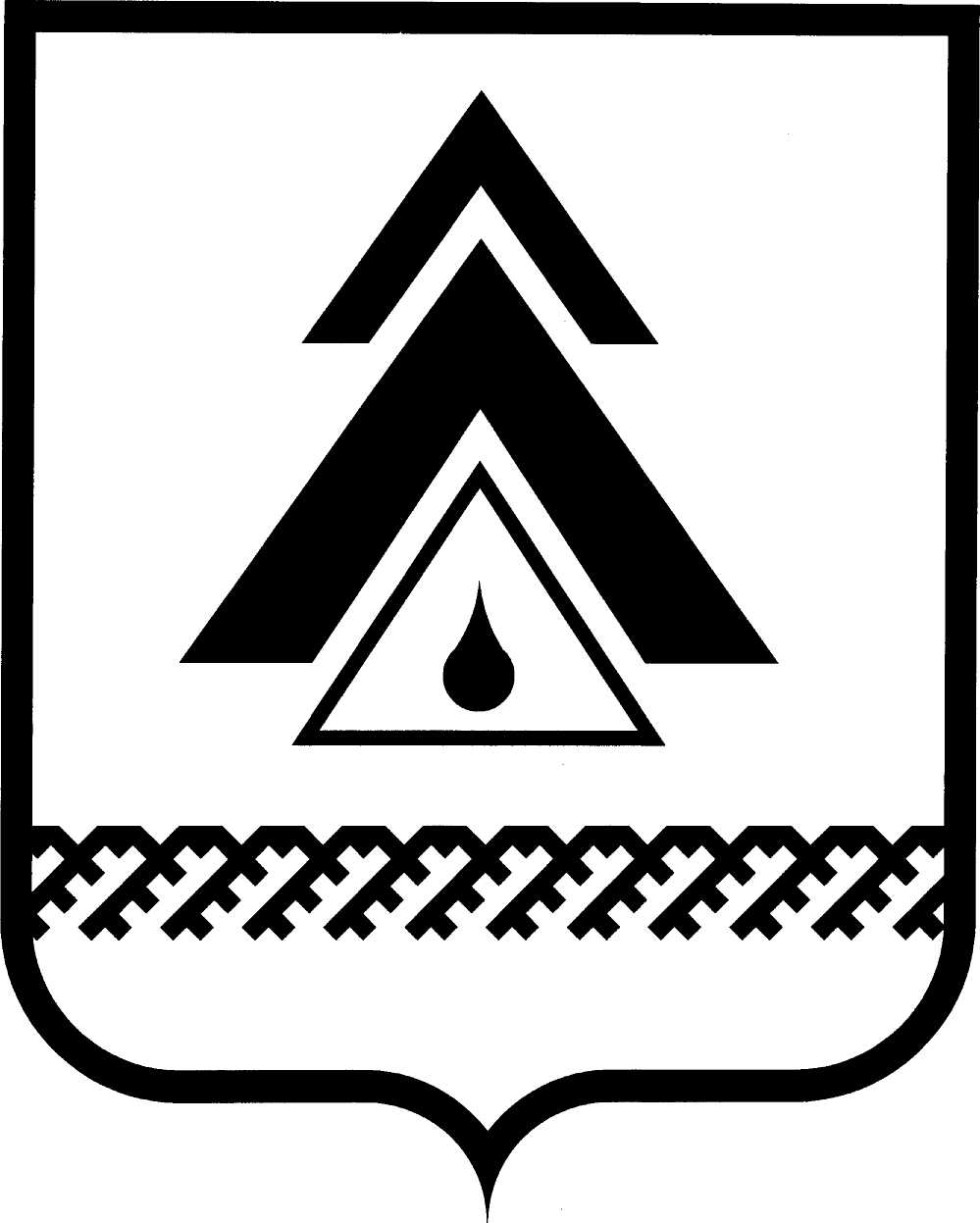 ДУМА НИЖНЕВАРТОВСКОГО РАЙОНАХанты-Мансийского автономного округа - ЮгрыРЕШЕНИЕОб утверждении Положения об оплате труда лиц, замещающих муниципальные должности в Контрольно–счетной палате Нижневартовского районаВ связи с принятием Федерального закона от 01.07.2021 № 255-ФЗ                              «О внесении изменений в Федеральный закон «Об общих принципах организации и деятельности контрольно-счетных органов субъектов Российской Федерации‎ и муниципальных образований», Закона Ханты-Мансийского автономного округа‎ – Югры от 07.10.2021 № 83-оз «О внесении изменений                                в Закон Ханты-Мансийского автономного округа – Югры  «О регулировании отдельных вопросов организации и деятельности контрольно-счетных органов муниципальных образований Ханты-Мансийского автономного округа – Югры», руководствуясь Уставом Нижневартовского района,Дума района РЕШИЛА:1. Утвердить Положение об оплате труда лиц, замещающих муниципальные должности в Контрольно–счетной палате Нижневартовского района, согласно приложению.2. Решение опубликовать (обнародовать) на официальном веб – сайте администрации Нижневартовского района (www.nvraion.ru) и в приложении «Официальный бюллетень» к районной газете «Новости Приобья».3. Решение вступает в силу после его официального опубликования (обнародования).4. Контроль за выполнением решения возложить на постоянную комиссию по бюджету, налогам, финансам и социально-экономическим вопросам Думы района (Е.Г. Поль).Приложение к решению Думы районаот _________ № ______Положение об оплате труда лиц, замещающих муниципальные должности в Контрольно–счетной палате Нижневартовского района I. Общие положения1.1. Положение об оплате труда лиц, замещающих муниципальные должности в Контрольно–счетной палате Нижневартовского района (далее – Положение, Контрольно–счетная палата района), разработано с целью регулирования вопросов оплаты труда должностных лиц, осуществляющих полномочия на постоянной основе в Контрольно–счетной палате района (далее - лица, замещающие муниципальные должности).II. Состав денежного содержания лиц,замещающих муниципальные должности2.1. Денежное содержание лиц, замещающих муниципальные должности, состоит из:ежемесячного денежного вознаграждения;ежемесячного денежного поощрения;ежемесячной выплаты за работу со сведениями, составляющими государственную тайну;ежемесячной (персональной) выплаты за сложность, напряженность                           и высокие достижения в работе;ежемесячной процентной надбавки за работу в районах Крайнего Севера                            и приравненных к ним местностях;ежемесячной надбавки по районному коэффициенту за работу в районах Крайнего Севера и приравненных к ним местностях;премии за выполнение особо важных и сложных заданий;премии по результатам работы за квартал, год;единовременной выплаты при предоставлении ежегодного оплачиваемого отпуска и материальной помощи, выплачиваемых за счет средств фонда оплаты труда;иных надбавок в соответствии с федеральным законодательством.III. Ежемесячное денежное вознаграждение Размеры ежемесячного денежного вознаграждения лицам, замещающим муниципальные должности, устанавливаются:председателю Контрольно–счетной палаты района в размере 16 192 рубля;заместителю председателя Контрольно–счетной палаты района                                                в размере 12 144 рубля;аудитору в размере 10 525 рублей.IV. Ежемесячная выплата за работу со сведениями,составляющими государственную тайнуЕжемесячная выплата за работу со сведениями, составляющими государственную тайну, устанавливается лицам, замещающим муниципальные должности, в соответствии с федеральным законодательством на основании муниципального правового акта Контрольно-счетной палаты района. V. Ежемесячное денежное поощрение5.1. Лицам, замещающим муниципальные должности, выплачивается ежемесячное денежное поощрение равное 0,7 ежемесячного денежного вознаграждения.5.2. Ежемесячное денежное поощрение выплачивается за счет средств по фонду оплаты труда в соответствии с муниципальным правовым актом Контрольно-счетной палаты района.5.3. Ежемесячное денежное поощрение выплачивается за фактически отработанное время - за 1 календарный месяц.5.4. Фактически отработанное время для расчета размера денежного поощрения определяется согласно табелю учета рабочего времени.5.5. Ежемесячное денежное поощрение выплачивается с применением районного коэффициента к заработной плате за работу в районах Крайнего Севера и приравненных к ним местностях и процентной надбавки за работу в районах Крайнего Севера и приравненных к ним местностях.5.6. Ежемесячное денежное поощрение выплачивается лицам, замещающим муниципальные должности, за качественное и своевременное выполнение должностных обязанностей, инициативность, дисциплинированность в целях материального стимулирования, повышения эффективности и качества результатов служебной деятельности.5.7. Размер ежемесячного денежного поощрения лицам, замещающим муниципальные должности, снижается в следующих случаях:некачественное, несвоевременное выполнение должностных обязанностей, предусмотренных трудовым договором, должностной инструкцией, до 100 процентов;некачественное, несвоевременное выполнение планов работы, муниципальных правовых актов района, поручений непосредственного руководителя до 100 процентов;неквалифицированное рассмотрение заявлений, писем, жалоб от граждан и организаций, а также рассмотрение обращений с нарушением установленных сроков до 50 процентов;неквалифицированная подготовка документов, установленной отчетности, нарушение сроков представления установленной отчетности, представление недостоверной информации до 100 процентов;отсутствие контроля за работой подчиненных работников до 50 процентов;несоблюдение трудовой дисциплины, нарушение Правил внутреннего трудового распорядка, этики и служебного поведения до 100 процентов.5.8. Лица, замещающие муниципальные должности, которым снижен размер денежного поощрения, должны быть ознакомлены с муниципальным правовым актом Контрольно–счетной палаты района о причине и размере снижения денежного поощрения. Решение о снижении денежного поощрения может быть обжаловано в установленном законодательством порядке. Факт обжалования не приостанавливает действие решения о снижении денежного поощрения.5.9. В максимальном размере ежемесячное денежное поощрение выплачивается при отсутствии упущений, указанных в пункте 5.7 настоящего раздела.Размеры снижения ежемесячного денежного поощрения лицам, замещающим муниципальные должности, определяются:председателю Контрольно-счетной палаты района – председателем Думы района;заместителю председателя, аудиторам – председателем Контрольно-счетной палаты района, с указанием информации о наличии упущений, перечисленных в пункте 5.7 настоящего раздела, до 25 числа текущего месяца.VI. Премия за выполнение особо важных и сложных заданий6.1. Лицам, замещающим муниципальные должности, может быть выплачена премия за выполнение особо важных и сложных заданий.6.2. Премия за выполнение особо важных и сложных заданий выплачивается:за отдельные особо важные и сложные задания (проведение экспертно-аналитических и контрольных мероприятий, имеющих особо важное значение для бюджетной сферы в Нижневартовском районе, разработку муниципальных правовых актов, стандартов внешнего контроля, методик и других заданий, имеющих особую сложность и важное значение для улучшения бюджетного процесса в районе);за выполнение работ (поручений) с высоким уровнем качества исполнения:в полном соответствии с требованиями (или с их превышением);своевременно, эффективно (в том числе в случаях увеличения нагрузки или сокращения сроков);самостоятельно и с высоким уровнем активности и ответственности; не требующих переделок и исправлений.6.3. При принятии решения о премировании учитываются следующие условия:личный вклад лица, замещающего муниципальную должность в обеспечение выполнения задач и реализации функций, возложенных на Контрольно-счетную палату;степень сложности выполнения заданий, эффективности достигнутых результатов за определенный период работы;оперативность и профессионализм лица, замещающего муниципальную должность, в решении вопросов, входящих в его компетенцию, в подготовке документов, выполнении поручений;соблюдение установленных сроков для выполнения поручений, добросовестное и качественное выполнение обязанностей, не предусмотренных должностной инструкцией;активная положительная позиция при исполнении работ (поручений).6.4. Решение о премировании, в том числе о размере премии оформляются:председателю Контрольно–счетной палаты района – муниципальным правовым актом Думы района по представлению председателя Думы района; заместителю председателя, аудиторам Контрольно–счетной палаты района – муниципальным правовым актом Контрольно– счетной палаты района.Премия выплачивается за счет фонда оплаты труда, в пределах утвержденных бюджетных ассигнований в бюджетной смете Контрольно– счетной палаты района.Размер премии не может превышать пяти месячных фондов оплаты труда в год на одно лицо, замещающее муниципальную должность, за счет средств местного бюджета.В случае полученной экономии фонда оплаты труда премия максимальными размерами не ограничивается.6.5. Размер выплаты премии за выполнение особо важных и сложных заданий определяется в индивидуальном порядке в зависимости от личного вклада лица, замещающего муниципальную должность, в обеспечение выполнения задач, функций и реализации полномочий, возложенных на орган местного самоуправления.6.6. Премия за выполнение особо важных и сложных заданий является единовременной выплатой.VII. Премия по результатам работы за квартал, год7.1. Лицам, замещающим муниципальные должности, могут быть выплачены премии:по результатам работы за квартал;по результатам работы за год.7.2. Премирование лиц, замещающих муниципальные должности, по итогам работы за квартал осуществляется на основании достижения следующих показателей:оперативность и профессионализм в решении вопросов, входящих в их компетенцию;применение современных форм и методов работы, поддержание высокого уровня профессиональной квалификации;наставничество;выполнение заданий повышенной сложности и важности;выполнение должностных обязанностей в условиях особого режима и графика работы;иные служебные достижения.7.3. Премирование лиц, замещающих муниципальные должности, производится за качественное и своевременное выполнение служебных обязанностей, инициативность, дисциплинированность в целях материального стимулирования, повышения эффективности и качества результатов служебной деятельности.Размер премирования за квартал, год снижается в случаях, указанных в пункте 5.7 Положения.Размер снижения премирования:председателю Контрольно-счетной палаты района определяется председателем Думы района;заместителю председателя Контрольно-счетной палаты района, аудиторам определяется председателем Контрольно-счетной палаты района.7.4. Премия по результатам работы за квартал выплачивается в размере до одного месячного фонда оплаты труда.7.4.1. Муниципальный правовой акт о размере выплаты премии за квартал принимается по итогам работы за I, II, III кварталы - не позднее 15 календарных дней со дня окончания периода, за который начислено премирование, по итогам работы за IV квартал - в декабре текущего года.7.5. Премия по результатам работы за год выплачивается в размере до двух месячных фондов оплаты труда.7.5.1. Премия по результатам работы за год выплачивается не позднее первого квартала, следующего за отчетным годом.7.5.2. Премия по результатам работы за год выплачивается лицам, замещающим муниципальные должности, которые проработали полный календарный год.7.5.3. Премия по результатам работы за год выплачивается также лицам, замещающим муниципальные должности, проработавшим неполный календарный год по следующим причинам:в случае назначения на муниципальную должность в текущем календарном году;в случае окончания срока полномочий;прекращение полномочий по собственному желанию, в том числе выходом на пенсию, заключением трудового договора в органах местного самоуправления Ханты-Мансийского автономного округа - Югры, муниципальных учреждениях и муниципальных предприятиях района, по состоянию здоровья в соответствии с медицинским заключением, в связи со смертью.Лицу, проработавшему в муниципальной должности неполный календарный год, который до назначения на муниципальную должность замещал должность муниципальной службы в органах местного самоуправления Нижневартовского района, премия по итогам работы за год выплачивается с учетом периода работы на должности муниципальной службы в том календарном году, за который выплачивается премия.7.5.4. При прекращении полномочий лица, замещающего муниципальную должность по основаниям, не указанным в подпункте 7.5.3, премия по результатам работы за год не выплачивается.7.6. Премирование выплачивается за фактически отработанное время: премия за квартал - за 3 месяца (I, II, III, IV квартала), за год - за 12 месяцев (календарный год).7.7. Фактически отработанное время для расчета размера премирования определяется согласно табелю учета рабочего времени.7.8. Для расчета премии по результатам работы за квартал, год, время нахождения в ежегодном отпуске включается в отработанное время в календарном году.7.9. Премии по результатам работы за квартал, год выплачиваются за счет средств по фонду оплаты труда.7.10. В случае полученной экономии фонда оплаты труда, размеры премии по результатам работы за квартал, год, максимальными размерами не ограничиваются.7.11. Премирование производится с применением районного коэффициента к заработной плате за работу в районах Крайнего Севера и приравненных к ним местностях и процентной надбавки за работу в районах Крайнего Севера и приравненных к ним местностях.7.12. Премия по результатам работы за квартал, год выплачивается на основании муниципального правового акта Контрольно–счетной палаты района.7.13. Размер премии по результатам работы за квартал, год при исчислении средней заработной платы (среднего заработка) учитывается для всех случаев определения ее размера, предусмотренных Трудовым кодексом Российской Федерации.VIII. Единовременная выплатапри предоставлении ежегодного оплачиваемого отпуска8.1. Единовременная выплата при предоставлении ежегодного оплачиваемого отпуска устанавливается в размере 2,5 месячных фондов оплаты труда и выплачивается один раз в календарном году при уходе лиц, замещающих муниципальные должности, в ежегодный оплачиваемый отпуск.Размер месячного фонда оплаты труда для единовременной выплаты к отпуску определяется исходя из суммы месячного денежного содержания, одной двенадцатой суммы начисленных за год единовременных премий, в том числе за выполнение особо важных и сложных заданий, премий по результатам работы за квартал, год и единовременной выплаты к отпуску в прошедшем году.Аналогичный расчет применяется для лиц, замещающих муниципальные должности, принятых в порядке перевода из органов местного самоуправления муниципальных образований автономного округа, района не получивших единовременную выплату к отпуску в календарном году и предоставивших сведения о начисленных за год единовременных премиях, в том числе премий за выполнение особо важных и сложных заданий, премии по результатам работы за квартал, год, единовременной выплаты к отпуску в прошедшем году.8.2. Единовременная выплата предоставляется при использовании ежегодного оплачиваемого отпуска в количестве не менее 14 календарных дней на основании муниципального правового акта Контрольно–счетной палаты района.Выплата производится за счет утвержденной сметы расходов на соответствующий финансовый год.8.3. Единовременная выплата при предоставлении ежегодного оплачиваемого отпуска при исчислении средней заработной платы (среднего заработка) учитывается для всех случаев определения ее размера, предусмотренных Трудовым кодексом Российской Федерации.IX. Ежемесячная (персональная) выплата за сложность,напряженность и высокие достижения в работе9.1. Ежемесячная (персональная) выплата за сложность, напряженность и высокие достижения в работе устанавливается лицам, замещающим муниципальные должности:Председателю, заместителю председателя Контрольно – счетной палаты района в размере 2,7 ежемесячных денежных вознаграждений;аудитору в размере 2,5 ежемесячных денежных вознаграждений.9.2. Персональная выплата производится за фактически отработанное время в календарном месяце. Фактически отработанное время для расчета персональной выплаты определяется согласно табелю учета рабочего времени.9.3. Персональная выплата производится с применением районного коэффициента к заработной плате за работу в районах Крайнего Севера и приравненных к ним местностях и процентной надбавки за работу в районах Крайнего Севера и приравненных к ним местностях.X. Ежемесячная надбавка по районному коэффициенту за работув районах Крайнего Севера и приравненных к ним местностях,ежемесячная процентная надбавка за работу в районахКрайнего Севера и приравненных к ним местностях10.1. За работу в районах Крайнего Севера и приравненных к ним местностях лицам, замещающим муниципальные должности, устанавливается ежемесячная надбавка по районному коэффициенту к заработной плате в размере 1,7.10.2. Районный коэффициент к заработной плате за работу в районах Крайнего Севера и приравненных к ним местностях является гарантией проживающим на территориях с особыми природными и климатическими условиями и подлежит обязательной выплате.10.3. Ежемесячная процентная надбавка за работу в районах Крайнего Севера и приравненных к ним местностях является гарантией лицам, проживающим на территориях с особыми природными и климатическими условиями, и подлежит обязательной выплате в соответствии с действующим законодательством Российской Федерации.от ______________г. Нижневартовск                                                  № _____         Председатель Думы района______________ И.В. ЗаводскаяГлава района ______________Б.А. Саломатин 